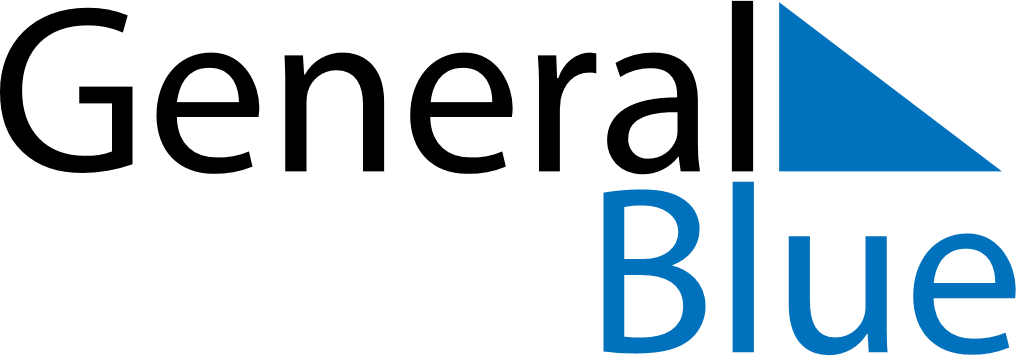 August 2019August 2019August 2019ColombiaColombiaMONTUEWEDTHUFRISATSUN1234567891011Battle of Boyacá1213141516171819202122232425Assumption262728293031